*** CAN DO GRID ***Unit of WorkClass:       Stage 2                     Term:      1               Week:    11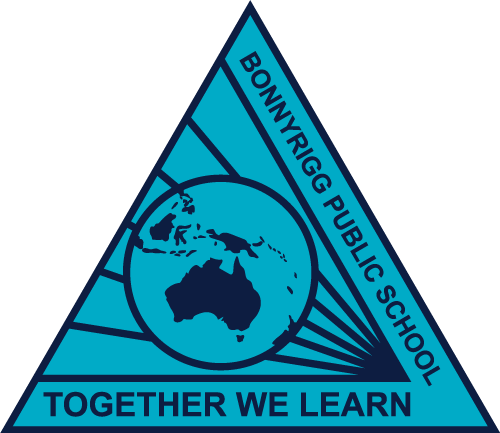 Monday 6/4/2020Tuesday 7/4/2020Wednesday 8/4/2020Thursday 9/4/2020Friday 10/4/2020MorningHandwriting – Booklet In your booklet, complete ‘The Solar System’ handwriting worksheet.Spelling – Booklet Complete the two ‘Tuesday’ spelling worksheets.Handwriting – BookletIn your booklet, complete the ‘Drought’ handwriting worksheet.Spelling – Booklet Complete the two ‘Thursday’ spelling worksheets.MorningReading – Reading and ComprehensionSilent Reading – Choose a book and read silently for 10 minutes. Read ‘The Sun and Stars’ and complete questions A, B, c and the multiple choice. Reading – Reading and ComprehensionSilent Reading – Choose a book and read silently for 10 minutes. Read ‘The Sun and Stars’ and complete definitions and extended response questionsReading – Reading and ComprehensionSilent Reading – Choose a book and read silently for 10 minutes. Read ‘The History of Chocolate’ and complete the multiple choice and definition questions. Reading – Reading and ComprehensionSilent Reading – Choose a book and read silently for 10 minutes. Read ‘The History of Chocolate’ and complete the extended response questions. MorningWriting – Informative writing gridIn your writing book, choose a writing task from the grid and complete it in your writing book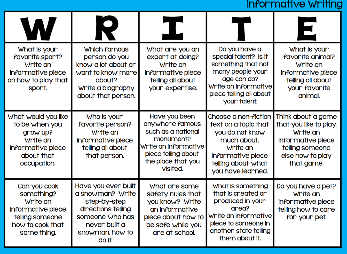 Writing – Informative writing gridIn your writing book, choose a writing task from the grid and complete it in your writing bookWriting – Informative writing gridIn your writing book, choose a writing task from the grid and complete it in your writing bookWriting – Informative writing gridIn your writing book, choose a writing task from the grid and complete it in your writing bookBREAKBREAKBREAKBREAKBREAKBREAKMiddleWhole number – Complete as many of the ‘Math Investigation task cards as you can. Interpreting Pictograms – Complete the ‘Interpreting Scaled Pictograms’ worksheet by answering the questions. Pets bar graph – Complete the ‘Pets Bar Graph’ worksheet by shading in the boxes according to the tally column. Then complete the questions on the back.   Ice Cream Statistics – Complete the ‘Ice Cream Statistics’ worksheet by creating a bar graph.  Good FridayPublicHolidayBREAKBREAKBREAKBREAKBREAKBREAKAfternoonVisual ArtsComplete the daffodil origami by following the instructions on the worksheet.ScienceTell a family member what a living thing is. Go on an adventure into your backyard and try to find 3 living things.Draw them in your science book.PDHPE - Fitness Roll the dice and perform the matching exercise for 30 minutes.  PDHPEComplete the ‘Gratitude Grid’ with things that you are thankful for. Good FridayPublicHolidayAsk your family members which chores you can help them do today.Draw a self-portrait of yourselfWhat can you do to be kind to a family member today?Put on a song and create your dance moves.You can upload a video of you dancing to our Google Classroom.Get onto www.studyladder.com.au and complete some tasks. If you forget your log in details, email your teacherDo some Easter egg mindfulness colouring in with the templates attached to your bookletFood is fuel! Keep a food diary by drawing and labelling everything you eat for an entire day. Listen to a story on Storyline Onlinehttps://www.storylineonline.net/Make an Easter Hat or an Easter basketCreate some music usingChrome Music Labhttps://musiclab.chromeexperiments.com/Complete the multiplication wheel activity attached to your bookletLaughing boosts our mood! Think of 3 jokes you could tell a family member. Write them down.